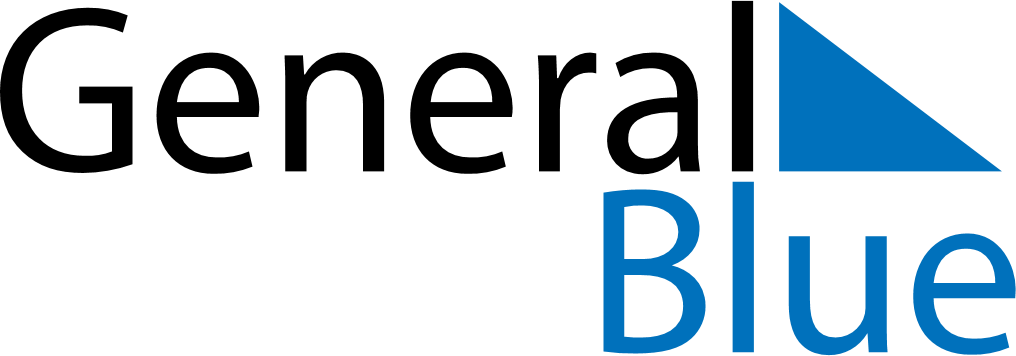 2020 - Q2Turkey 2020 - Q2Turkey 2020 - Q2Turkey 2020 - Q2Turkey 2020 - Q2Turkey 2020 - Q2Turkey AprilSUNMONTUEWEDTHUFRISATApril1234April567891011April12131415161718April19202122232425April2627282930AprilMaySUNMONTUEWEDTHUFRISATMay12May3456789May10111213141516May17181920212223May24252627282930May31JuneSUNMONTUEWEDTHUFRISATJune123456June78910111213June14151617181920June21222324252627June282930JuneApr 23: National Sovereignty and Children’s DayMay 1: Labour and Solidarity DayMay 19: Commemoration of Atatürk, Youth and Sports DayMay 24: End of Ramadan (Eid al-Fitr)